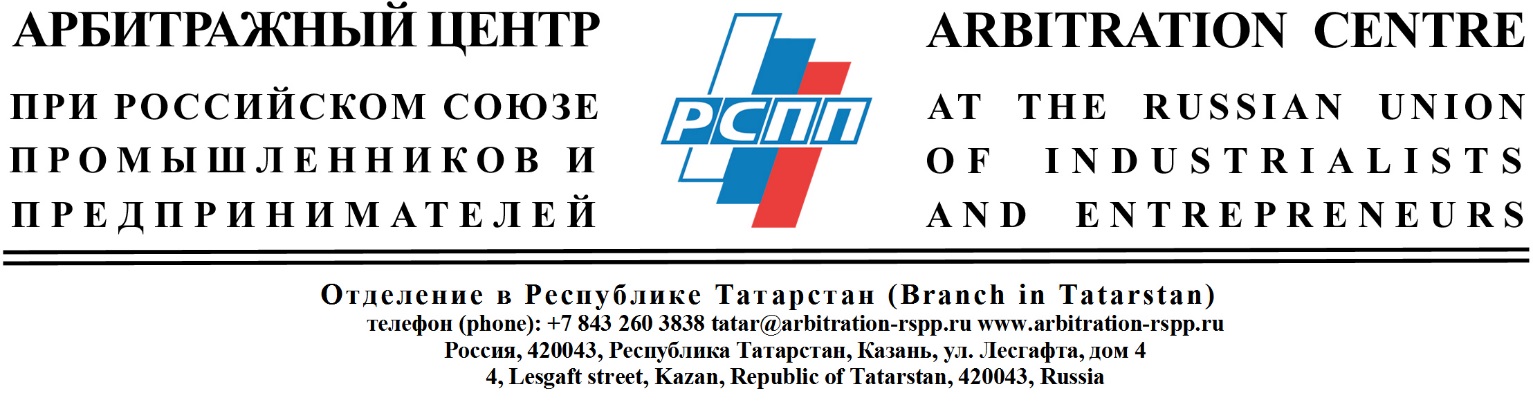 ПРИГЛАШЕНИЕРасширенный семинар-совещаниеарбитров Южной территориальной коллегии Арбитражного центра при РСПП.30 марта 2022 годаг. КраснодарК участию в семинаре-совещании приглашаются:- арбитры Арбитражного центра при РСПП (участие обязательно);- представители органов исполнительной власти субъектов Российской Федерации, входящих в Южный федеральный округ;- представители региональных предпринимательских и юридических объединений и сообществ;- представители организаций и банков;- представители научного сообщества в области юриспруденции. 11.00 – 11.20 Регистрация участников в очном форматеКонференц-зал Банка «Кубань Кредит», по адресу: г. Краснодар, ул. Орджоникидзе д.46\ ул. Красноармейская д. 32, 11-й этажВедущие семинара-совещания: Пóганцев Иван Владимирович – Советник Председателя Арбитражного центра при РСПП.Костанов Санасар Степанович – Руководитель Южного отделения Арбитражного центра при РСПП11.20 – 11.30Приветственное слово Вручение сертификатов арбитрам Южного отделения Арбитражного центра при РСПП11.30 - 13.30 Темы для обсуждения:1. Компетенция, особенности и преимущества третейского разбирательства. Способы и порядок заключения третейского соглашения.2. О создании при Правительствах субъектов Российской Федерации, входящих в Южный федеральный округ, Советов по развитию арбитража, посредничества и иному совершенствованию предпринимательских и инвестиционных правоотношений (далее – Совет). Примечание:Совет будет являться совещательным органом, который создан с целью организации проведения предварительной общественной экспертизы решений и (или) нормативных актов Правительств, министерств, ведомств, комитетов, а также законопроектов с целью формирования соответствующих вопросов со стороны институтов гражданского общества для обсуждения их с органами государственной власти.Основными задачами Совета являются:- обеспечение участия экспертного сообщества в процессе подготовки и реализации решений, нормативных актов органов государственной власти;- обеспечение общественного контроля за выполнением решений, нормативных актов органов государственной власти;- обеспечение участия экспертного сообщества в процессе обсуждения и подготовки позиции президиумов и (или) научно-консультативных советов государственных судов субъектов Российской Федерации, входящих в Южный федеральный округ;- популяризация арбитража, посредничества в предпринимательском сообществе.3. Обсуждение плана мероприятий Южного отделения Арбитражного центра при РСПП на 2022 – 2023 годы с учётом предложений, руководителей офисов, арбитров, представителей органов исполнительной власти субъектов Российской Федерации, входящих в Южный федеральный округ, представителей региональных юридических и предпринимательских объединений и сообществ, представителей предпринимательских структур.4. Обсуждение вопросов реализации: Соглашения о сотрудничестве заключённого между Ассоциацией «Межрегиональный центр арбитража» и Адвокатской палатой Краснодарского края и Соглашения о сотрудничестве заключённого между Ассоциацией «Межрегиональный центр арбитража» и Краснодарским региональным отделением Общероссийской общественной организации «Ассоциация юристов России».5. Разное.13.30 - 14.00 Подведение итогов. Двухсторонние встречи и переговоры.Прошу участников семинара-совещания соблюдать, установленные в регионе, ограничительные меры, направленные на сдерживание темпов роста заболеваемости COVID-19. С уважением,Советник Председателя Арбитражного центра при РСПП                            И.В. Пóганцев 